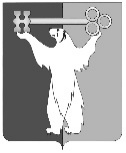 РОССИЙСКАЯ ФЕДЕРАЦИЯКРАСНОЯРСКИЙ КРАЙНОРИЛЬСКИЙ ГОРОДСКОЙ СОВЕТ ДЕПУТАТОВР Е Ш Е Н И ЕОб изменении состава постоянной комиссии Городского Советапо бюджету и собственностиВ соответствии с частью 2 статьи 38 Устава муниципального образования город Норильск, Городской СоветРЕШИЛ:1. Вывести из состава постоянной комиссии Городского Совета по бюджету и собственности:- Толстова Виталия Александровича;- Свиридова Дмитрия Викторовича.2. Ввести в состав постоянной комиссии Городского Совета по бюджету и собственности Давыдову Инну Александровну.3. Утвердить состав постоянной комиссии Городского Совета по бюджету и собственности в количестве 15 депутатов.4. Контроль исполнения решения возложить на председателя постоянной комиссии Городского Совета по бюджету и собственности Цюпко В.В.5. Решение вступает в силу со дня принятия.27 сентября 2016 года№ 33/4-741Глава города НорильскаО.Г. Курилов